Wesley L. HiestandMay 18, 1873 – November 7, 1879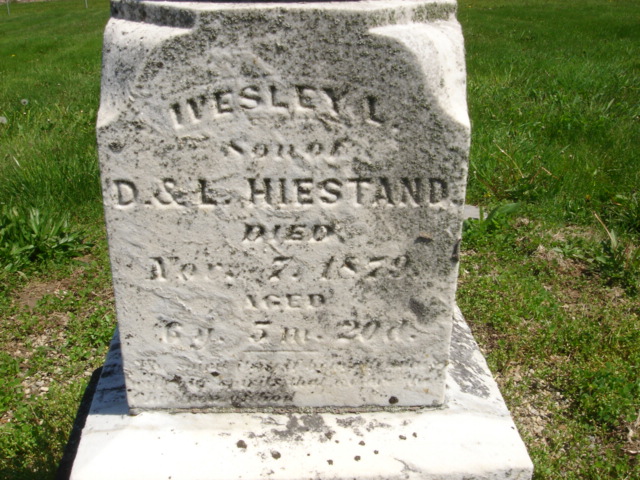 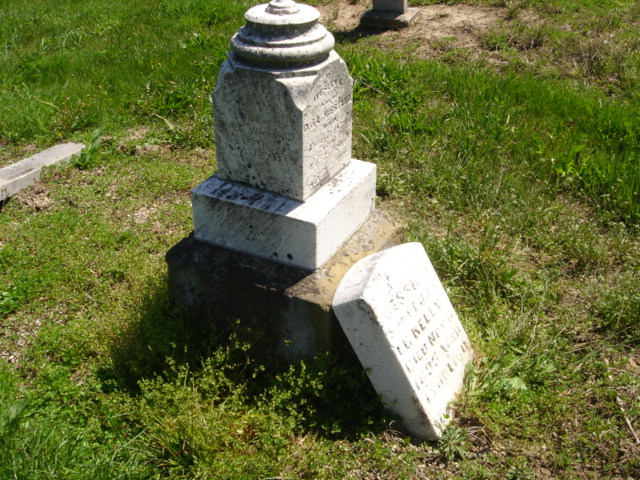 Photo by Cousin BeckyNo obit found at this time